Ministero dell’Istruzione dell’Università e della Ricerca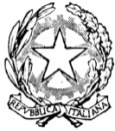 Ufficio Scolastico Regionale per il LazioIstituto Comprensivo “Leonardo da Vinci”  RMIC898002Via Douhet, 6 – 00012 Guidonia Montecelio (RM)tel./fax: 0774 342850     cod. fiscale: 94032550587Rmic898002@istruzione.itCONSIGLIO D’ISTITUTO DELIBERA N. 71/17Seduta del  05/04/2017                                                                         Pubblicazione lì: 18/04/2017OGGETTO: Delibera adesione all’ Avviso pubblico Prot. n. 1953 del 21-02-2017 Fondi Strutturali Europei – PON 2014-2020. Asse I -Fondo Sociale Europeo (FSE). Avviso pubblico per il potenziamento delle competenze di base in chiave innovativa, a supporto dell’offerta formativa”Il Consiglio d’Istituto● Vistol'Avviso pubblico, prot. n. 1953 del 21/02/2017 del MIUR Dipartimento per la programmazione e la gestione dellerisorse umane, finanziarie e strumentali – Direzione Generale per interventi in materia di edilizia scolastica, per lagestione dei fondi strutturali per l’istruzione e per l’innovazione digitale - Avviso pubblico per il potenziamento delle competenze di base in chiave innovativa, a supporto dell’offerta formativa – Fondi Strutturali Europei – Programma Operativo nazionale “Per la Scuola, competenze e ambienti per l’apprendimento” 2014-2020 – Asse I – Istruzione – FSE – Obiettivo Specifico 10.2 – Azione 10.2.1 e Azione 10.2.2;● Consideratoche il presente Avviso si pone come obiettivo primario di porre in essere azioni finalizzate all’innalzamento delle competenze di base e, quindi, la capacità di lettura, scrittura, calcolo nonché le conoscenze in campo linguistico, scientifico e tecnologico che costituiscono la base per ulteriori studi e un bagaglio essenziale per il lavoro e l’integrazione sociale;● Ritenuto necessario che le scuole si aprano oltre i tempi classici della didattica agli alunni per l’ampliamento dell’offerta formativa;● Consideratoche si ritiene opportuno individuare un gruppo di progetto nelle persone dei docenti Ferretti R., Teodori T., Mazza A., Macchia S., Provenzale G.,Vischetti M.P., Palermo N., D’Agostino D., che saranno opportunamente valorizzati nell’ambito del bonus docenti, con la collaborazione del Direttore SGA;● Vistele delibere del Collegio dei Docenti n. 94/2017 e 95/2017 del 03 aprile  2017, che formano parte integrante e sostanziale della presente delibera;● Uditol'intervento del Dirigente scolastico e la relativa discussione all'interno del Consiglio  ● Valutatapositivamente la validità progettuale e didattica dell'iniziativaAll’unanimità dei votiD E L I B E R ACon atto n. 71l’adesione all’Avviso pubblico, prot. n. 1953 del 21/02/2017 del MIUR Dipartimento per la programmazione e la gestione delle risorse umane, finanziarie e strumentali – Direzione Generale per interventi in materia di edilizia scolastica, per la gestione dei fondi strutturali per l’istruzione e per l’innovazione digitale - Avviso pubblico per il potenziamento delle competenze di base in chiave innovativa, a supporto dell’offerta formativa – Fondi Strutturali Europei – Programma Operativo nazionale “Per la Scuola, competenze e ambienti per l’apprendimento” 2014-2020 – Asse I – Istruzione – FSE – Obiettivo Specifico 10.2 – Azione 10.2.1 e Azione 10.2.2;l’individuazione del gruppo di progetto formato dai docentiFerretti R., Teodori T., Mazza A., Macchia S., Provenzale G.,Vischetti M.P., Palermo N., D’Agostino D., che saranno opportunamente valorizzati nell’ambito del bonus docenti, con la collaborazione del Direttore SGA;La presente delibera viene affissa all’Albo pretorio online attivo sul sito web della scuola per la pubblicazione di 15 giorni consecutivi.L’originale è conservato agli atti.Il Segretario                                                                                    Il Presidente del Consiglio d’Istituto
 F.to Carmela Migliaccio                                                                                   F.toMauro Giannelli                                                                                          Il Dirigente Scolastico                                                                                      Dott.ssa Gabriella Di MarcoNominativoAss.Pres.NominativoAss.Pres.Dott.ssa Di Marco Gabriella (D.S.)XBernardini BarbaraXGiannelli Mauro (Presidente)XCusano MaurizioXBasile RosaXDi Cosimo PaolaXCaggiano GerardoXIovinelli LaviniaXBarrese SimonaXMari AnnaXIorio Paolo   XPetrosino FrancescoXMarconi TeresaXRusso MariaXMigliaccio CarmelaXMastropietro AngelaXNanni ArmidaXSalvatori AntonellaXProvenzale GiuseppinaX